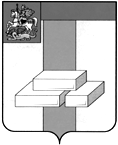 СОВЕТ ДЕПУТАТОВГОРОДСКОГО ОКРУГА ДОМОДЕДОВО МОСКОВСКОЙ ОБЛАСТИРЕШЕНИЕот  20.09.2021  № 1-4/1151Об утверждении Положения о муниципальном земельном контроле на территории городского округа Домодедово Московской областиВ соответствии со статьей 72 Земельного кодекса Российской Федерации, Федеральными законами от 06.10.2003 № 131-ФЗ «Об общих принципах организации местного самоуправления в Российской Федерации», от 31.07.2020 № 248-ФЗ «О государственном контроле (надзоре) и муниципальном контроле в Российской Федерации», Уставом городского округа Домодедово Московской области, СОВЕТ ДЕПУТАТОВ ГОРОДСКОГО ОКРУГА РЕШИЛ:Утвердить Положение о муниципальном земельном контроле на территории городского округа Домодедово Московской области (прилагается).Настоящее решение вступает в силу с 01.01.2022, за исключением положений, для которых настоящим решением установлены иные сроки вступления в силу.Раздел 4, пункт 6.1. Положения о муниципальном земельном контроле на территории городского округа Домодедово Московской области вступают в силу после его официального опубликования. Опубликовать настоящее решение в установленном порядке и разместить на официальном сайте городского округа Домодедово в информационно-телекоммуникационной сети «Интернет».Контроль за исполнением настоящего решения возложить на постоянную комиссию по нормотворческой деятельности (Гудков Н.А.).Председатель Совета депутатовгородского округа                                   Л.П. КовалевскийГлава городского округа                                  А.В. Двойных